ZAJĘCIA REWALIDACYJNE – HIPOTERAPIA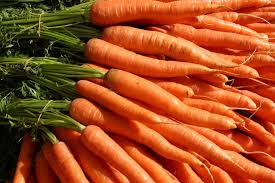 Dzień dobry Szanowni Rodzice!Dzień dobry Wiktoria!                                                      Dzień dobry Dominik!     Zapraszam Was do  zapoznania się z nowymi informacjami na temat koni.W zakładce SZKOŁA DOMOWA/HIPOTERAPIA przygotowałam wiadomości o tym, co jedzą konie. Nasze szkolne konie: Laser, Venco, Amor i Kropek codziennie jedzą siano. Kilka razy w tygodniu wychodzą na pastwisko, gdzie jedzą trawę. Jedzą też owies oraz marchewkę.Pozdrawiam Was  i życzę zdrowia!Marta Zawadzka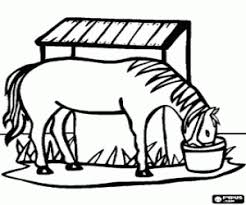 